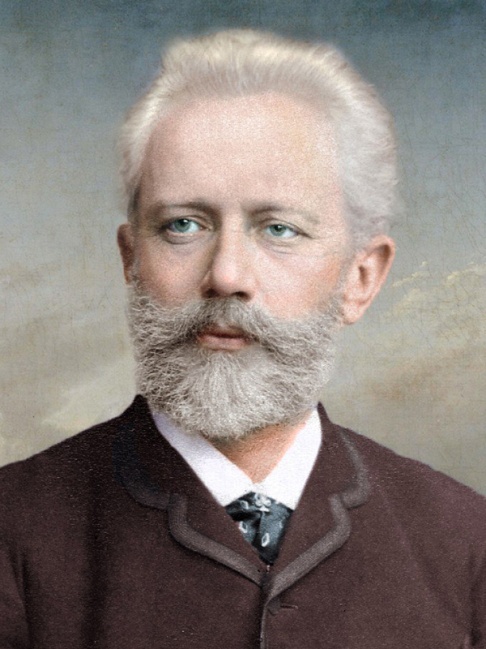 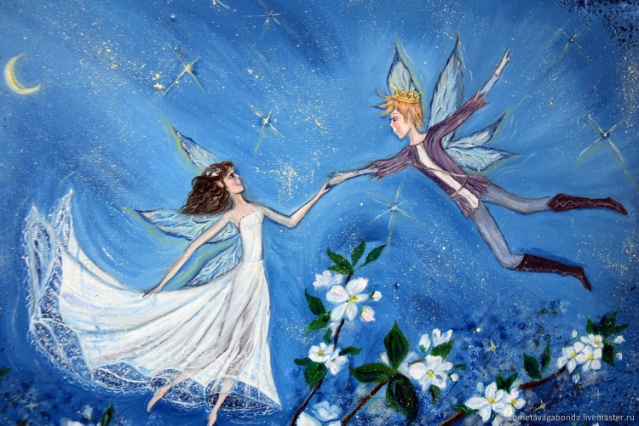 Сегодня предлагаем вам с детьми окунуться в удивительный мир волшебных звуков сказочной музыки, прослушав известное музыкальное произведение "Вальс цветов" из балета "Щелкунчик" известного русского композитора Петра Ильича Чайковского."Вальс цветов" -один из самых популярных музыкальных номеров балета. После первых тактов, которые исполняют деревянные духовые инструменты, вы услышите звуки струнного инструмента арфы, которые похожи на плавные переливы волн. А главную тему вальса исполняют четыре волторны  (духовой музыкальный инструмент). Прослушав музыку не забудьте побеседовать с ребёнком и задать рекомендуемые вопросы:1. Тебе понравилась музыка?2. Какая она по характеру? (лёгкая, нежная, волшебная, сказочная)3. Что ты представил(а) слушая этот вальс?4. Кто исполняет музыку (солист или оркестр)?   Во время второго прослушивания вы можете совместно с ребёнком воплотить в лёгких движениях соответствующий характер музыки, или передать богатую красками музыку в рисунке.